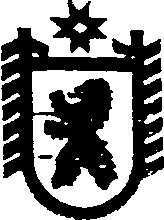 Республика КарелияАДМИНИСТРАЦИЯ ИДЕЛЬСКОГО СЕЛЬСКОГО ПОСЕЛЕНИЯПОСТАНОВЛЕНИЕот  19 сентября  2016 года  №  44п. ИдельОб утверждении Методики прогнозирования поступлений доходов в  бюджет Идельского сельского поселенияВ соответствии с пунктом 1 статьи 160.1 Бюджетного кодекса Российской Федерации, администрация Идельского сельского поселения постановляет:1. Утвердить прилагаемую Методику прогнозирования поступлений доходов в бюджет Идельского сельского поселения.2. Обнародовать настоящее постановление путем размещения официального текста настоящего постановления в информационно-телекоммуникационной сети «Интернет» на официальном сайте администрации Идельского сельского поселения http://home.onego.ru/~segadmin/omsu_selo_idel.htm . 3. Контроль за исполнением настоящего постановления оставляю за собой.       И.о. главы администрацииИдельского сельского поселения	                                                     Е.В.АбдуллинаРазослать: в дело - 3, финансовое управление - 2, ЦБ МО.Методикапрогнозирования поступлений доходов бюджета Идельского сельского поселения1. Настоящая методика определяет параметры прогнозирования поступлений доходов в бюджет Идельского сельского поселения, главным администратором которых является администрация Идельского сельского поселения (далее - главный администратор).2. Перечень поступлений по доходам бюджета Идельского сельского поселения, в отношении которых главный администратор выполняет бюджетные полномочия:3. При расчете прогнозируемого объема поступлений по доходам от сдачи в аренду муниципального имущества учитываются следующие показатели:1) площадь сдаваемых в аренду объектов; 2) ставки арендной платы;3) коэффициент индексации ставок в планируемом финансовом году. Источником данных о сдаваемых в аренду площадях и ставках арендной платы являются договоры, заключенные (планируемые к заключению) с арендаторами муниципального имущества, решения Совета Идельского сельского поселения об индексации ставок в планируемом финансовом году.4. Прогнозный объем поступлений по доходам от сдачи в аренду муниципального имущества производится методом прямого расчета.5. Расчет прогнозного объема поступлений по доходам от сдачи в аренду муниципального имущества производится по формуле:АрИ =(Нп х К х 12 месяцев + З),где: АрИ - прогноз поступления доходов от сдачи в аренду муниципального имущества;n – количество договоров аренды муниципального имущества; Нп - сумма начисленных платежей по арендной плате за муниципальное имущество за месяц;К - коэффициент индексации базовой ставки арендной платы на прогнозируемый финансовый год;З - оценка поступления задолженности по арендной плате, планируемая к погашению в планируемом году, рассчитываемая по формуле:З= Зобщ -Зп –Зб, где Зобщ - задолженность по арендной плате на начало текущего года;Зп - задолженность по арендной плате, ожидаемая к погашению в текущем году;Зб –задолженность, безнадежная к взысканию.6. При расчете прогнозного объема поступлений по доходам от реализации муниципального имущества (за исключением имущества муниципальных бюджетных и автономных учреждений, а также имущества муниципальных унитарных предприятий, в том числе казенных) учитываются следующие показатели:1) количество объектов, подлежащих реализации;2) стоимость объектов, подлежащих реализации.Источником данных о количестве объектов, подлежащих реализации, является программа приватизации, утверждаемая решением Совета Идельского сельского поселения на планируемый финансовый год. Стоимость объектов, подлежащих реализации устанавливается с учетом результатов оценки объектов муниципальной собственности, произведенной в соответствии с Федеральным законом «Об оценочной деятельности».7. Прогнозный объем поступлений по доходам от реализации муниципального имущества производится методом прямого расчета.8. Расчет прогнозного объема поступлений по доходам от реализации муниципального имущества производится по формуле:ДРи =(Сн х К ),где: ДРи - прогноз поступления доходов от реализации муниципального имущества;n – количество объектов, включенных в программу приватизации муниципального имущества; Сн – оценочная стоимость объекта муниципального имущества;К – количество объектов, планируемых к реализации в течение прогнозируемого финансового года. 9. При расчете прогнозного объема поступлений доходов полученных в результате применения мер гражданско- правовой, административной ответственности, в том числе денежных взысканий (штрафов) и иных средств, полученных в возмещение ущерба, причиненного Идельскому сельскому поселению учитываются следующие показатели:1) количество правонарушений каждого вида;2)  размер платежа за каждый вид правонарушений.Источником данных о количестве правонарушений каждого вида, закрепленного в законодательстве Российской Федерации, являются статистические данные не менее чем за 3 года или за весь период закрепления в законодательстве Российской Федерации соответствующего вида правонарушения в случае, если этот период не превышает 3 лет. Размер платежа по каждому виду правонарушений соответствует положениям законодательства Российской Федерации или законодательства субъекта Российской Федерации с учетом изменений, запланированных на очередной год и плановый период. 10. Прогнозный объем поступлений доходов, полученных в результате применения мер гражданско - правовой, административной ответственности, в том числе денежных взысканий (штрафов) и иных средств полученных в возмещение ущерба производится методом прямого расчета.11. Расчет прогнозного объема поступлений доходов, полученных в результате применения мер гражданско - правовой, административной ответственности, в том числе денежных взысканий (штрафов) и иных средств полученных в возмещение ущерба производится по формуле:ДШ =(Сш х К ),где: ДШ - прогноз поступления доходов, полученных в результате применения мер гражданско- правовой, административной ответственности, в том числе денежных взысканий (штрафов) и иных средств полученных в возмещение ущерба;n – количество видов правонарушений; Сш– размер платежа за каждый вид правонарушения;К - количество правонарушений каждого вида.12. Расчет прогнозного объема безвозмездных поступлений от других бюджетов бюджетной системы Российской Федерации определяется на основании объема расходов соответствующего бюджета бюджетной системы Российской Федерации, если такой объем расходов определен.                                   ____________________________УТВЕРЖДЕНАпостановлением администрации Идельского сельского поселенияот 19 сентября  2016 г.  № 44Коды бюджетной классификации Наименование доходов032 1 11 05035 10 0000 120Доходы от сдачи в аренду имущества, находящегося в оперативном управлении органов управления сельских поселений и созданных ими учреждений (за исключением имущества муниципальных бюджетных и автономных учреждений)032 1 11 09045 10 0000 120Прочие поступления от использования имущества, находящегося в  собственности сельских поселений (за исключением имущества муниципальных бюджетных и автономных учреждений, а также имущества муниципальных унитарных предприятий, в том числе казенных)032 1 13 02995 10 0000 130Прочие доходы от компенсации затрат бюджетов сельских поселений032 1 14 02052 10 0000 410Доходы от реализации имущества, находящегося в оперативном управлении учреждений, находящихся в ведении органов управления сельских поселений  (за исключением имущества муниципальных бюджетных и автономных учреждений), в части реализации основных средств по указанному имуществу032 1 14 02052 10 0000 440Доходы от реализации имущества, находящегося в оперативном управлении учреждений, находящихся в ведении органов управления сельских поселений (за исключением имущества муниципальных бюджетных и автономных учреждений), в части реализации материальных запасов по указанному имуществу032 1 14 02053 10 0000 410Доходы от реализации иного имущества, находящегося в собственности сельских поселений (за исключением имущества муниципальных бюджетных и автономных учреждений, а также имущества   муниципальных унитарных предприятий, в том числе казенных), в части реализации основных средств по указанному имуществу032 1 14 02053 10 0000 440Доходы от реализации иного имущества, находящегося в собственности сельских поселений (за исключением имущества муниципальных бюджетных и автономных учреждений, а также имущества   муниципальных унитарных предприятий, в том числе казенных) в части реализации материальных запасов по указанному имуществу032 1 14 04050 10 0000 420Доходы от продажи нематериальных активов, находящихся в собственности сельских поселений032 1 16 18050 10 0000 140Денежные взыскания (штрафы) за нарушение бюджетного законодательства (в части бюджетов сельских поселений)032 1 16 23051 10 0000 140Доходы от возмещения  ущерба при возникновении страховых случаев по обязательному страхованию гражданской ответственности, когда выгодоприобретателями выступают получатели средств бюджетов сельских поселений032 1 16 23052 10 0000 140Доходы от возмещения  ущерба при возникновении иных страховых случаев, когда выгодоприобретателями выступают получатели средств бюджетов сельских поселений032 1 16 32000 10 0000 140Денежные взыскания, налагаемые в возмещение ущерба, причиненного в результате незаконного или нецелевого использования бюджетных средств (в части бюджетов сельских поселений)032 1 16 33050 05 0000 140Денежные взыскания (штрафы) за нарушение законодательства Российской Федерации о контрактной системе в сфере закупок товаров, работ, услуг для обеспечения государственных и муниципальных нужд для нужд сельских поселений032 1 16 90050 10 0000 140Прочие поступления от денежных взысканий (штрафов) и иных сумм в возмещение ущерба, зачисляемые в бюджеты сельских поселений032 1 17 01050 10 0000 180Невыясненные поступления, зачисляемые в бюджеты сельских поселений032 1 17 05050 10 0000 180Прочие неналоговые доходы бюджетов сельских поселений032 2 02 01001 10 0000 151Дотации бюджетам сельских поселений на выравнивание бюджетной обеспеченности032 2 02 02041 10 0000 151Субсидии бюджетам сельских поселений на строительство, модернизацию, ремонт и содержание автомобильных дорог общего пользования, в том числе дорог в поселениях (за исключением автомобильных дорог федерального значения)032 2 02 02999 10 0000 151Прочие субсидии бюджетам сельских поселений032 2 02 03015 10 0000 151Субвенции бюджетам сельских поселений на осуществление первичного воинского учета на территориях, где отсутствуют военные комиссариаты032 2 02 03024 10 0000 151Субвенции бюджетам сельских поселений на выполнение передаваемых полномочий субъектов Российской Федерации032 2 02 04014 10 0000 151Межбюджетные трансферты, передаваемые бюджетам  сельских поселений из бюджетов муниципальных районов на осуществление части полномочий по решению вопросов местного значения в соответствии с заключенными соглашениями032 2 02 04999 10 0000 151Прочие межбюджетные трансферты, передаваемые бюджетам сельских поселений032 2 07 05030 10 0000 180Прочие безвозмездные поступления в бюджеты сельских поселений032 2 18 05010 10 0000 151Доходы бюджетов сельских поселений от возврата остатков субсидий, субвенций и иных межбюджетных трансфертов, имеющих целевое назначение, прошлых лет из бюджетов муниципальных районов032 2 19 05000 10 0000 151Возврат остатков субсидий, субвенций и иных межбюджетных трансфертов, имеющих целевое назначение, прошлых лет, из бюджетов сельских поселений